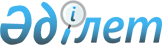 Об утверждении методики оценки деятельности административных государственных служащих корпуса "Б" государственного учреждения "Аппарат Житикаринского районного маслихата"
					
			Утративший силу
			
			
		
					Решение маслихата Житикаринского района Костанайской области от 23 февраля 2017 года № 105. Зарегистрировано Департаментом юстиции Костанайской области 31 марта 2017 года № 6954. Утратило силу решением маслихата Житикаринского района Костанайской области от 19 марта 2018 года № 197
      Сноска. Утратило силу решением маслихата Житикаринского района Костанайской области от 19.03.2018 № 197 (вводится в действие по истечении десяти календарных дней после дня его первого официального опубликования).
      В соответствии с пунктом 5 статьи 33 Закона Республики Казахстан от 23 ноября 2015 года "О государственной службе Республики Казахстан" Житикаринский районный маслихат РЕШИЛ:
      1. Утвердить прилагаемую Методику оценки деятельности административных государственных служащих корпуса "Б" государственного учреждения "Аппарат Житикаринского районного маслихата".
      2. Признать утратившим силу решение маслихата от 1 апреля 2016 года № 13 "Об утверждении Методики оценки деятельности административных служащих корпуса "Б" государственного учреждения "Аппарат Житикаринского районного маслихата" (Зарегистрировано в Реестре государственной регистрации нормативных правовых актов под № 6342, опубликовано 16 мая 2016 года в газете "Авангард").
      3. Настоящее решение вводится в действие по истечении десяти календарных дней после дня его первого официального опубликования. Методика оценки деятельности административных государственных служащих корпуса "Б" государственного учреждения "Аппарат Житикаринского районного маслихата" Глава 1. Общие положения
      1. Настоящая Методика оценки деятельности административных государственных служащих корпуса "Б" государственного учреждения "Аппарат Житикаринского районного маслихата" (далее – Методика) разработана в соответствии с пунктом 5 статьи 33 Закона Республики Казахстан от 23 ноября 2015 года "О государственной службе Республики Казахстан" и определяет алгоритм оценки деятельности административных государственных служащих корпуса "Б" государственного учреждения "Аппарат Житикаринского районного маслихата" (далее – служащие корпуса "Б").
      2. Оценка деятельности служащих корпуса "Б" (далее – оценка) проводится для определения эффективности и качества их работы.
      3. Оценка проводится по результатам деятельности служащего корпуса "Б" на занимаемой должности:
      1) по итогам квартала (квартальная оценка) – не позднее десятого числа месяца, следующего за отчетным кварталом (за исключением четвертого квартала, оценка которого проводится не позднее десятого декабря);
      2) по итогам года (годовая оценка) – не позднее двадцать пятого декабря оцениваемого года.
      Оценка служащего корпуса "Б" не проводится в случаях, если срок пребывания на занимаемой должности в оцениваемом периоде составляет менее трех месяцев, а также в период испытательного срока.
      Служащие корпуса "Б", находящиеся в социальных отпусках либо периоде временной нетрудоспособности, проходят оценку в течение пяти рабочих дней после выхода на работу.
      4. Квартальная оценка проводится непосредственным руководителем и основывается на оценке исполнения служащим корпуса "Б" должностных обязанностей.
      Непосредственным руководителем служащего корпуса "Б" является лицо, которому данный служащий подчинен согласно своей должностной инструкции.
      5. Годовая оценка складывается из:
      1) средней оценки служащего корпуса "Б" за отчетные кварталы;
      2) оценки выполнения служащим корпуса "Б" индивидуального плана работы по форме, согласно приложению 1 к настоящей Методике.
      6. Для проведения оценки должностным лицом, имеющим право назначения на государственную должность и освобождения от государственной должности служащего корпуса "Б", создается Комиссия по оценке (далее - Комиссия), рабочим органом которой является отдел организационно-контрольной и кадровой работы государственного учреждения "Аппарат Житикаринского районного маслихата" (далее – Отдел организационно-контрольной и кадровой работы) 
      7. Заседание Комиссии считается правомочным, если на нем присутствовали не менее двух третей ее состава.
      Замена отсутствующего члена или председателя Комиссии осуществляется по решению уполномоченного лица путем внесения изменения в распоряжение о создании Комиссии.
      8. Решение Комиссии принимается открытым голосованием.
      9. Результаты голосования определяются большинством голосов членов Комиссии. При равенстве голосов голос председателя Комиссии является решающим.
      Секретарем Комиссии является сотрудник Отдела организационно-контрольной и кадровой работы. Секретарь Комиссии не принимает участие в голосовании. Глава 2. Составление индивидуального плана работы
      10. Индивидуальный план работы составляется служащим корпуса "Б" совместно с его непосредственным руководителем не позднее десятого января оцениваемого года, по форме согласно приложению 1 к настоящей Методике.
      11. При назначении служащего корпуса "Б" на должность после срока, указанного в пункте 10 настоящей Методики, индивидуальный план работы служащего корпуса "Б" на занимаемой должности составляется в течение десяти рабочих дней со дня его назначения на должность.
      12. Количество целевых показателей в индивидуальном плане работы служащего корпуса "Б" составляет не более четырех, которые должны быть конкретными, измеримыми, достижимыми, с определенным сроком исполнения.
      13. Индивидуальный план составляется в двух экземплярах. Один экземпляр передается в Отдел организационно-контрольной и кадровой работы. Второй экземпляр находится у непосредственного руководителя служащего корпуса "Б". Глава 3. Подготовка к проведению оценки
      14. Отдел организационно-контрольной и кадровой работы формирует график проведения оценки по согласованию с председателем Комиссии.
      Отдел организационно-контрольной и кадровой работы за десять календарных дней до начала проведения оценки обеспечивает своевременное уведомление служащего корпуса "Б", подлежащего оценке, и лиц, осуществляющих оценку, о проведении оценки и направляет им оценочные листы для заполнения. Глава 4. Квартальная оценка исполнения должностных обязанностей
      15. Оценка исполнения должностных обязанностей складывается из базовых, поощрительных и штрафных баллов.
      16. Базовые баллы устанавливаются на уровне 100 баллов за выполнение служащим своих должностных обязанностей.
      17. Поощрительные баллы выставляются за показатели деятельности, превышающие средние объемы текущей работы, а также виды деятельности, являющиеся сложными в содержательном и/или организационном плане.
      18. Показатели деятельности, превышающие средние объемы текущей работы и сложные виды деятельности определяются государственным органом исходя из своей отраслевой специфики и распределяются по пятиуровневой шкале в порядке возрастания объема и сложности осуществляемой работы. При этом в число поощряемых показателей и видов деятельности могут входить как фиксируемые, так и нефиксируемые в Единой системе электронного документооборота и Интранет-портале государственных органов документы и мероприятия.
      За каждый поощряемый показатель или вид деятельности служащему корпуса "Б" непосредственным руководителем присваиваются в соответствии с утвержденной шкалой от "+1" до "+5" баллов.
      19. Штрафные баллы выставляются за нарушения исполнительской и трудовой дисциплины.
      20. К нарушениям исполнительской дисциплины относятся нарушения сроков исполнения поручений вышестоящих органов, руководства государственного органа, непосредственного руководителя и обращений физических и юридических лиц.
      Источниками информации о фактах нарушения исполнительской дисциплины служат документально подтвержденные сведения от Отдела организационно-контрольной и кадровой работы и непосредственного руководителя служащего корпуса "Б".
      21. К нарушениям трудовой дисциплины относятся:
      1) опоздания на работу без уважительной причины;
      2) нарушения служащими служебной этики.
      Источниками информации о фактах нарушения трудовой дисциплины служат документально подтвержденные сведения от Отдела организационно-контрольной и кадровой работы и непосредственного руководителя служащего корпуса "Б".
      22. За каждое нарушение исполнительской и трудовой дисциплины служащему корпуса "Б" выставляются штрафные баллы в размере " – 2" балла за каждый факт нарушения.
      23. Для проведения оценки исполнения должностных обязанностей служащий корпуса "Б" представляет для согласования заполненный оценочный лист непосредственному руководителю по форме согласно приложению 2 к настоящей Методике.
      24. Непосредственный руководитель с учетом представленных Отделом организационно-контрольной и кадровой работы сведений о фактах нарушения служащим корпуса "Б" трудовой и исполнительской дисциплины рассматривает оценочный лист на предмет достоверности представленных в нем сведений, вносит в него корректировки (в случае наличия) и согласовывает его.
      25. После согласования непосредственным руководителем оценочный лист подписывается служащим корпуса "Б".
      Отказ служащего корпуса "Б" от подписания оценочного листа не является препятствием для направления документов на заседание Комиссии. 
      В этом случае работником Отдела организационно-контрольной и кадровой работы и непосредственным руководителем служащего корпуса "Б" в произвольной форме составляется акт об отказе от ознакомления.
      26. Итоговая квартальная оценка служащего корпуса "Б" вычисляется непосредственным руководителем по следующей формуле: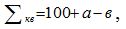 
      где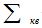 – квартальная оценка;


      а – поощрительные баллы;
      в – штрафные баллы.
      27. Итоговая квартальная оценка выставляется по следующей шкале: менее 80 баллов – "неудовлетворительно", от 80 до 105 (включительно) баллов – "удовлетворительно", от 106 до 130 (включительно) баллов – "эффективно", свыше 130 баллов – "превосходно". Глава 5. Годовая оценка
      28. Для проведения годовой оценки служащий корпуса "Б" направляет для согласования заполненный оценочный лист выполнения индивидуального плана непосредственному руководителю по форме согласно приложению 3 к настоящей Методике.
      29. Непосредственный руководитель рассматривает оценочный лист на предмет достоверности представленных в нем сведений, вносит в него корректировки (в случае наличия) и согласовывает его.
      30. Оценка выполнения индивидуального плана работы выставляется по следующей шкале:
      за невыполнение целевого показателя, предусмотренного индивидуальным планом работы, присваивается 2 балла;
      за частичное выполнение целевого показателя - 3 балла;
      за выполнение целевого показателя (достижение ожидаемого результата) - 4 балла;
      за превышение ожидаемого результата целевого показателя - 5 баллов.
      31. После согласования непосредственным руководителем оценочный лист заверяется служащим корпуса "Б".
      Отказ от подписания оценочного листа служащего корпуса "Б" не может служить препятствием для направления документов на заседание Комиссии. 
      В этом случае работником Отдела организационно-контрольной и кадровой работы и непосредственным руководителем служащего корпуса "Б" в произвольной форме составляется акт об отказе от ознакомления.
      32. Итоговая годовая оценка служащего корпуса "Б" вычисляется Отделом организационно-кадровой работы не позднее пяти рабочих дней до заседания Комиссии по следующей формуле: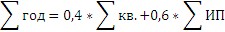 ,


      где: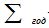 – годовая оценка;

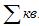 – средняя оценка за отчетные кварталы (среднеарифметическое значение). При этом полученное среднеарифметическое значение квартальных оценок с учетом шкалы, указанной в пункте 27 настоящей Методики, приводится к пятибалльной системе оценок, а именно:


      значению "неудовлетворительно" (менее 80 баллов) присваиваются 2 балла,
      значению "удовлетворительно" (от 80 до 105 баллов) – 3 балла,
      значению "эффективно" (от 106 до 130 (включительно) баллов) – 4 балла,
      значению "превосходно" (свыше 130 баллов) – 5 баллов;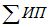 – оценка выполнения индивидуального плана работы (среднеарифметическое значение).


      33. Итоговая годовая оценка выставляется по следующей шкале: менее 3 баллов – "неудовлетворительно", от 3 до 3,9 баллов – "удовлетворительно", от 4 до 4,9 баллов – "эффективно", 5 баллов – "превосходно". Глава 6. Рассмотрение результатов оценки Комиссией
      34. Отдел организационно-контрольной и кадровой работы обеспечивает проведение заседания Комиссии по рассмотрению результатов оценки в соответствии с графиком, согласованным с председателем Комиссии.
      Отдел организационно-контрольной и кадровой работы предоставляет на заседание Комиссии следующие документы:
      1) заполненные оценочные листы;
      2) должностную инструкцию служащего корпуса "Б";
      3) проект протокола заседания Комиссии по форме согласно приложению 4 к настоящей Методике.
      35. Комиссия рассматривает результаты квартальных и годовой оценки и принимает одно из следующих решений:
      1) утвердить результаты оценки;
      2) пересмотреть результаты оценки.
      В случае принятия решения о пересмотре результатов оценки Комиссия корректирует оценку с соответствующим пояснением в протоколе.
      36. Отдел организационно-кадровой работы ознакамливает служащего корпуса "Б" с результатами оценки в течение двух рабочих дней со дня ее завершения.
      Ознакомление служащего корпуса "Б" с результатами оценки осуществляется в письменной или электронной форме.
      Отказ служащего корпуса "Б" от ознакомления не является препятствием для внесения результатов оценки в его послужной список. В этом случае работником Отдела организационно-контрольной и кадровой работы в произвольной форме составляется акт об отказе от ознакомления.
      37. Документы, указанные в пункте 34 настоящей Методики, а также подписанный протокол заседания Комиссии хранятся в Отделе организационно-контрольной и кадровой работы. Глава 7. Обжалование результатов оценки
      38. Обжалование решения Комиссии служащим корпуса "Б" в уполномоченном органе по делам государственной службы или его территориальном департаменте осуществляется в течение десяти рабочих дней со дня вынесения решения.
      39. Уполномоченный орган по делам государственной службы или его территориальный департамент в течение десяти рабочих дней со дня поступления жалобы служащего корпуса "Б" осуществляет ее рассмотрение и в случаях обнаружения нарушений установленного законодательством порядка проведения оценки рекомендует государственному органу отменить решение Комиссии.
      40. Информация о принятом решении представляется государственным органом в течение двух недель в уполномоченный орган по делам государственной службы или его территориальный департамент.
      41. Служащий корпуса "Б" вправе обжаловать результаты оценки в суде. Глава 8. Принятие решений по результатам оценки
      42. Результаты оценки являются основаниями для принятия решений по выплате бонусов и обучению.
      43. Бонусы выплачиваются служащим корпуса "Б" с результатами оценки "превосходно" и "эффективно".
      44. Обучение (повышение квалификации) служащего корпуса "Б" проводится по направлению, по которому деятельность служащего корпуса "Б" по итогам годовой оценки признана неудовлетворительной.
      Служащий корпуса "Б" направляется на курсы повышения квалификации в течение трех месяцев после утверждения Комиссией результатов годовой оценки его деятельности.
      45. Служащий корпуса "Б", получивший оценку "неудовлетворительно", не закрепляется наставником за лицами, впервые принятыми на административные государственные должности.
      46. Результаты оценки служащего корпуса "Б" по итогам двух лет подряд со значением "неудовлетворительно" являются основанием для принятия решения о понижении его в должности. При отсутствии любой вакантной нижестоящей должности служащий корпуса "Б" увольняется в порядке, установленном законодательством.
      47. Результаты оценки деятельности служащих корпуса "Б" вносятся в их послужные списки.
      Форма Индивидуальный план работы
административного государственного служащего корпуса "Б"
_________________________________________________ год
(период, на который составляется индивидуальный план)
      Фамилия, имя, отчество (при его наличии) служащего _____________________
      ____________________________________________________________________
      Должность служащего: ________________________________________________
      ____________________________________________________________________
      Наименование структурного подразделения служащего: ____________________
      ____________________________________________________________________
      Примечание:
      * Целевые показатели определяются с учетом их направленности на достижение стратегической цели (целей) государственного органа, а в случае ее (их) отсутствия, исходя из функциональных обязанностей служащего.
      Количество целевых показателей составляет не более четырех, из них не менее половины измеримых.
      Форма Оценочный лист
____________________ квартал ____ года
(оцениваемый период)
      Фамилия, имя, отчество (при его наличии)
      оцениваемого служащего: _____________________________________________
      Должность оцениваемого служащего: ___________________________________
      Наименование структурного подразделения оцениваемого служащего:
      ____________________________________________________________________
      Оценка исполнения должностных обязанностей:
      Форма Оценочный лист
_____________________ год
(оцениваемый год)
      Фамилия, имя, отчество (при его наличии)
      оцениваемого служащего: _____________________________________________
      Должность оцениваемого служащего: ___________________________________
      Наименование структурного подразделения оцениваемого служащего:
      ____________________________________________________________________
      Оценка выполнения индивидуального плана:
      Форма Протокол заседания Комиссии по оценке
_____________________________________________________
(наименование государственного органа)
________________________________________________
(вид оценки: квартальная/годовая и оцениваемый период
(квартал и (или) год)
      Результаты оценки
      Заключение Комиссии:
      ______________________________________________________________
      Проверено:
      Секретарь Комиссии __________________________ Дата: __________
                       (фамилия, инициалы, подпись)
      Председатель Комиссии: _______________________ Дата: __________
                       (фамилия, инициалы, подпись)
      Член Комиссии: _______________________________ Дата: __________
                       (фамилия, инициалы, подпись)
					© 2012. РГП на ПХВ «Институт законодательства и правовой информации Республики Казахстан» Министерства юстиции Республики Казахстан
				
      Председатель сессии

Г. Жаманкулова

      Секретарь Житикаринского
районного маслихата

А. Кабиев
Утверждена
решением маслихата
от 23 февраля 2017 года № 105Приложение 1
к Методике оценки
деятельности административных
государственных служащих
корпуса "Б" государственного
учреждения "Аппарат
Житикаринского районного
маслихата"
№ п/п
Целевые показатели *
Ожидаемый результат
Целевой показатель 1
Целевой показатель 2
Целевой показатель 3
…
Служащий

___________________________

(фамилия, инициалы)

дата _______________________

подпись ____________________
Непосредственный руководитель

______________________________

(фамилия, инициалы)

дата __________________________

подпись _______________________Приложение 2
к Методике оценки
деятельности административных
государственных служащих
корпуса "Б" государственного
учреждения "Аппарат
Житикаринского районного
маслихата"
№ п/п
Самооценка служащего
Самооценка служащего
Самооценка служащего
Оценка непосредственного руководителя
Оценка непосредственного руководителя
Оценка непосредственного руководителя
Примечание
№ п/п
Сведения о поощряемых показателях и видах деятельности
Сведения о фактах нарушения исполнительской дисциплины
Сведения о фактах нарушения трудовой дисциплины
Сведения о поощряемых показателях и видах деятельности
Сведения о фактах нарушения исполнительской дисциплины
Сведения о фактах нарушения трудовой дисциплины
Примечание
1
2
3
Результат самооценки:
Результат самооценки:
Результат самооценки:
Результат оценки:
Результат оценки:
Результат оценки:
Служащий

___________________________

(фамилия, инициалы)

дата _______________________

подпись ____________________
Непосредственный руководитель

_______________________________

(фамилия, инициалы)

дата ___________________________

подпись ________________________Приложение 3
к Методике оценки
деятельности административных
государственных служащих
корпуса "Б" государственного
учреждения "Аппарат
Житикаринского районного
маслихата"
№ п/п
Результат целевого показателя
Значение
Результаты самооценки служащего
Результаты оценки руководителя
Примечание
1.
Результат целевого показателя 1
от 2 до 5
2.
Результат целевого показателя 2
от 2 до 5
3.
Результат целевого показателя 3
от 2 до 5
4.
…
Служащий

____________________________

(фамилия, инициалы)

дата ________________________

подпись _____________________
Непосредственный руководитель

_______________________________

(фамилия, инициалы)

дата ___________________________

подпись ________________________Приложение 4
к Методике оценки
деятельности административных
государственных служащих
корпуса "Б" государственного
учреждения "Аппарат
Житикаринского районного
маслихата"
№ п/п
Фамилия, имя, отчество (при его наличии) служащих
Сведения о результатах оценки
Корректировка Комиссией результатов оценки (в случае наличия)
Рекомендации Комиссии
1.
2.
…